Какую музыку стоит слушать ребенку?
Сегодня родители все меньше и меньше обращают внимание на то, какую музыку слушает их ребенок, вспоминая себя в его возрасте и справедливо полагая, что у каждого поколения есть свои кумиры. С точки зрения педагогики такой подход можно назвать вполне гуманным и взвешенным, так как дети должны иметь свободу выбора и самостоятельно определять, какое музыкальное направление им больше по душе.

Однако если рассматривать музыку не только в разрезе интеллектуального и духовного развития ребенка, но и с медицинской точки зрения, то взрослым стоит серьезно задуматься над тем, что же слушает их малыш.

Научные исследования показывают, что классическая и народная музыка благотворно влияет не только на физическое и духовное, но и на психо-эмоциональное состояние ребенка, делая его более уравновешенным и терпимым по отношению к окружающим людям. В то же время рок и рэп являются источником не только негативных эмоций, но и повышенной агрессии.

Эксперименты с животными и растениям показали, что классическая музыка, мелодичная и гармоничная, способствует их росту. В то же время в оранжерее, где изо дня в день звучит рок, цветы погибают в течение недели.

Когда были проведены исследования в области влияния рок-музыки, эстрады и рэпа на людей, то ученые пришли к неутешительным выводам. Низкие частоты, повышенная громкость и монотонно повторяющиеся ритмы оказывают на человека разрушительное воздействие, негативно сказываясь на выработке гормонов, снижая нравственные качества и интеллектуальные способности.

Дети, увлекающиеся этими музыкальными направлениями, отличаются вспыльчивостью характера, неспособностью принимать решения и нести ответственность за свои поступки, они чаще других подвержены стрессам и склонны к употреблению наркотиков и алкоголя.

Именно поэтому медики сегодня всерьез рассматривают такое явление, как музыкальная наркотическая зависимость, называя рок и рэп звуковым ядом, который способен отравить организм любого человека и, в первую очередь, ребенка.

Естественно, запрещать детям слушать то, что им нравится, не стоит – такой подход лишь спровоцирует конфликт в семье. Однако чтобы избежать подобных ситуаций, с самого детства малышам необходимо прививать любовь к классической музыке. Только таким образом в более позднем возрасте их можно будет защитить от пагубного воздействия тех музыкальных направлений, которые способствуют физической и духовной деградации.

Практика показывает, что в семьях, где дети с первых лет жизни постигают красоту и гармонию классической музыки, а также получают соответствующее образование, конфликтов на почве того, что же слушать малышу, как правило, не возникает. Модные музыкальные направления попросту не интересуют ребенка, так как в них он не может найти для себя что-то новое и интересное.

Более того, музыка, лишенная духовной составляющей и не несущая положительных эмоций, вызывает у таких детей непонимание, так как в большинстве случаев не отвечает их требованиям и представлениям о совершенстве и не соответствует уровню их интеллектуального развития.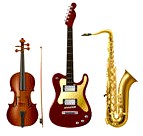 